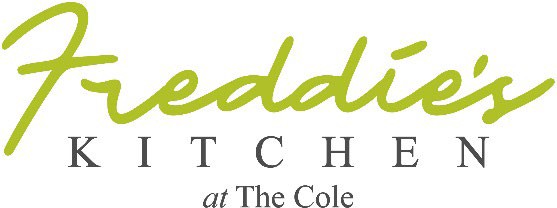 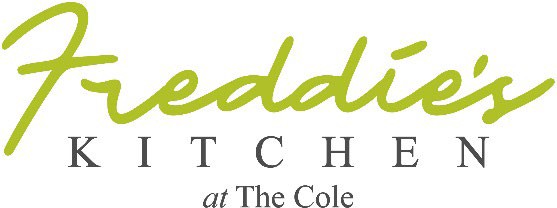 New Year’s Eve Dinner Sample Only – Final Draft Available Mid DecemberWelcome Amuse Bouche ~ Hamachi Crudo      Your Choice of:Peppered Cabernet Crab Bisqueor Cassolette d ’escargot a la CrèmeorOrganic Heirloom Tomato Salad, pesto, olives, roasted pine nuts, balsamic orCrispy Kurobuta Pork Belly, sweet and spicy sauce, white truffle oil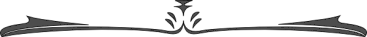 Jidori Farm, Airline Breast of Chicken, Roasted Garlic Beurre BlancorAustralian Barramundi a la Plancha, grenobloise orGrilled Elk Medallions, juniper blueberry balsamic reductionorGrilled Vegetable Wellington, tomato pesto coulis orAngus Beef Short Ribs Pave, French Perigord winter truffle jusTahitian Vanilla Bean Crème BrûléeorApple Croissant Bread Pudding with Calvados CrèmeOrDark Chocolate Mousse~ All deserts served with a complimentary glass of Jacquart Brut Mosaique Champagne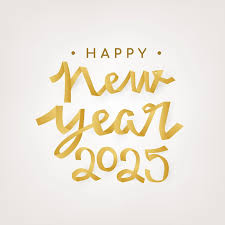 